ПриложенияПриложение 1Приложение 2Приложение 3Приложение 4111111Приложение 5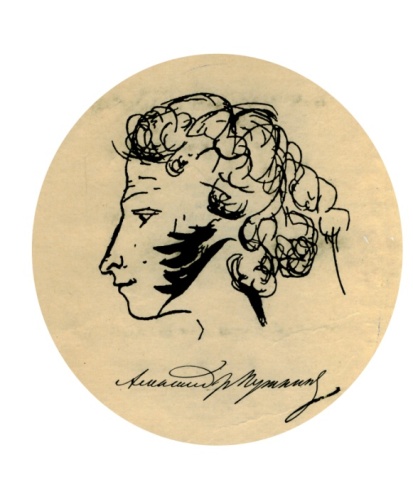 1.Укажите портрет А.С.Пушкина.   1.Укажите портрет А.С.Пушкина.   1.Укажите портрет А.С.Пушкина.   1.Укажите портрет А.С.Пушкина.   АВС  D2.Укажите годы жизни А..Пушкина .    2.Укажите годы жизни А..Пушкина .    2.Укажите годы жизни А..Пушкина .    2.Укажите годы жизни А..Пушкина .    АВС  D3.Укажите место рождения А.С.Пушкина.3.Укажите место рождения А.С.Пушкина.3.Укажите место рождения А.С.Пушкина.3.Укажите место рождения А.С.Пушкина.АВС  D4.Как звали няню А.С.Пушкина?4.Как звали няню А.С.Пушкина?4.Как звали няню А.С.Пушкина?4.Как звали няню А.С.Пушкина?АВС  D5. В каком учебном заведении учился А.С.Пушкин?  5. В каком учебном заведении учился А.С.Пушкин?  5. В каком учебном заведении учился А.С.Пушкин?  5. В каком учебном заведении учился А.С.Пушкин?  АВС  D1.Буря мглою _______ кроет,

  Вихри  _________   крутя;

  То как зверь она ________,

  То ___________   , как дитя.

                  ( “________  _______”)  2.Подруга дней моих _________,

   Голубка  ___________  моя!

   Одна в глуши лесов_________

   Давно, _______ ты  ждёшь меня.

                                                        ( “_________”)3.Сквозь волнистые ________

    Пробирается   __________  ,

    На    ____________  поляны

    Льет  печально _______  она.

                                  ( “_______  _____”)1. Унылая   пора!  Очей очарованье!
    Люблю я пышное природы  увяданье,
    Приятна мне твоя  прощальная  краса-     В   багрец  и   в золото  одетые леса.
                                               ( “________”) 2.Под   голубыми    небесами             
   Великолепными    коврами  ,
   Прозрачный  лес один чернеет,
   Блестя  на солнце, снег лежит; 
   И  речка   подо льдом блестит.
   И  ель  сквозь  иней  зеленеет,
                                 (“_______       ____” )                             КОМАНДЫРАУНДЫ                                           I   БиографическийII  Поэтический-1     Поэтический-2III  ДетективныйIV  Что за прелесть эти сказки!V   Эрудит                       ИТОГ